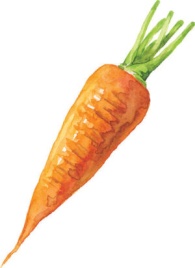 1. Шта је ово?orangepeascarrot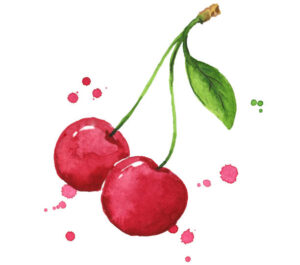 2. This is a...orangelemoncherry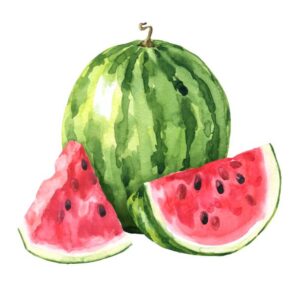 3. На слици је...pineappleapplewatermelon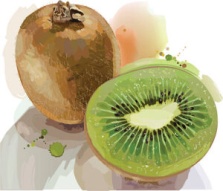 4. Шта видиш на слици изнад?kiwibananapineapple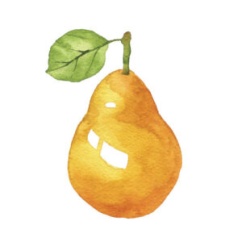 5. Како се на енглеском језику каже - крушка?pearstrawberryapple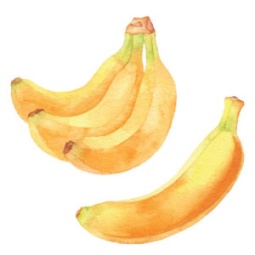 6. How do we call this?tomatobananacherry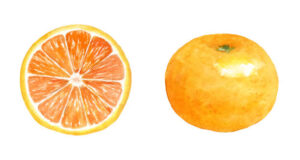 7. Које је ово воће?kiwiorangebanana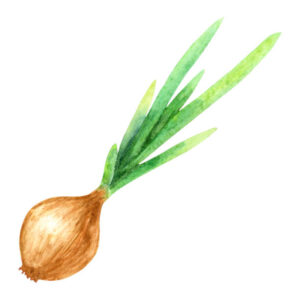 8. На слици је...onioncucumbercarrot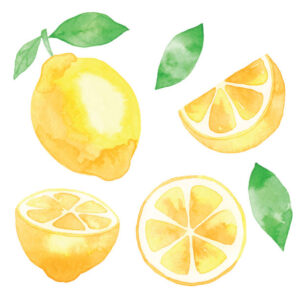 9. Шта је ово?orangecherrylemon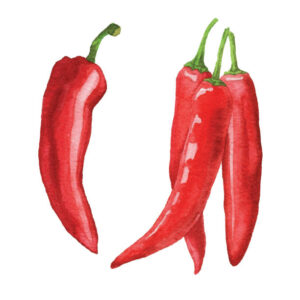 10. How do we call this?cucumberapplepepper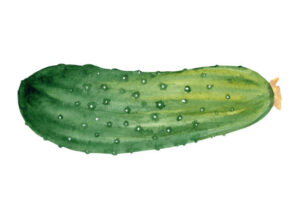 11. What's this?cucumbercarrotlemon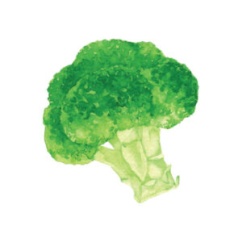 12. Које је ово поврће?onioncarrotbroccoli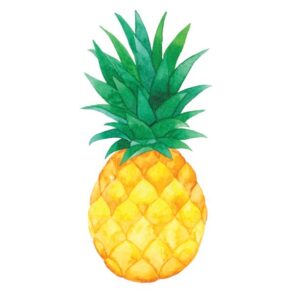 13. Како се на енглеском језику каже - ананас?lemonpineappleorange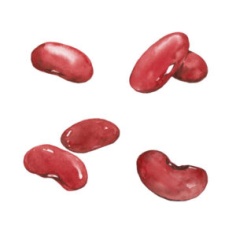 14. Како се на енглеском језику каже - пасуљ?cherrytomatobeans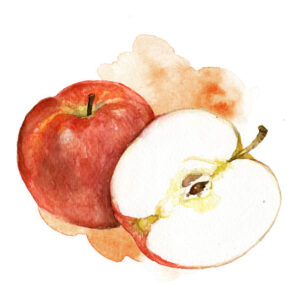 15. What's this?strawberryapplebanana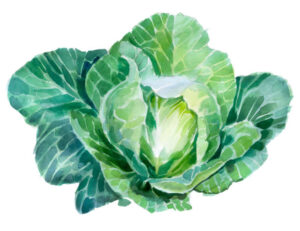 16. What's this?cucumberonioncabbage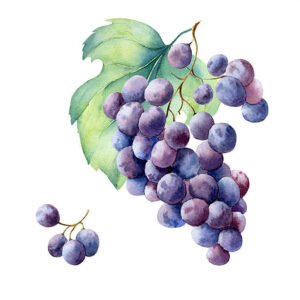 17. Шта видиш на слици изнад?grapesstrawberrylemon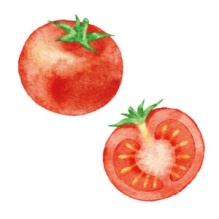 18. Шта је приказано на слици изнад?strawberrycherrytomato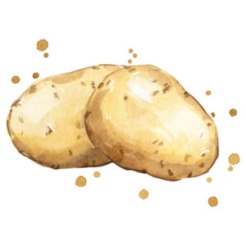 19. Како се на енглеском језику каже - кромпир?onionpotatotomato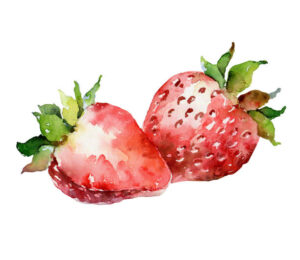 20. This is...orangestrawberrycherry